ΕΠΑΝΑΛΗΨΗ   ΕΙ, ειΕι 			ει 			ΕΙΤο ε με το ι , όταν γράφονται μαζί φωνάζουν << ι >>εικόνα	 (εικόνα:pixabay)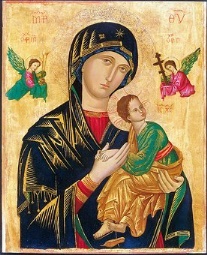 είσοδος  (εικόνα:pixabay)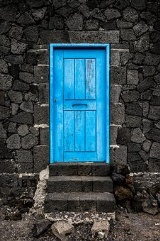 εισιτήριο  (εικόνα:pixabay)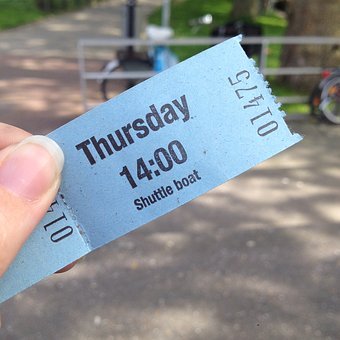 είκοσι     (20)μάγειρας (εικόνα:pixabay)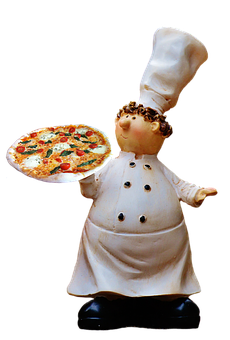 πειρατής (εικόνα:pixabay)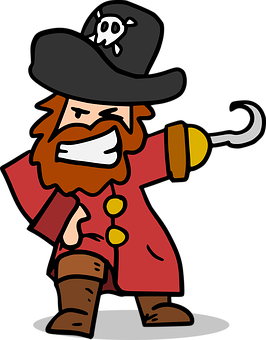 ψυγείο (εικόνα:pixabay)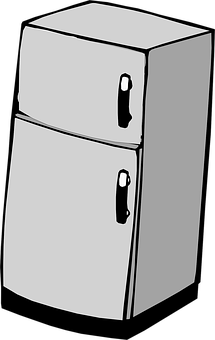 λεωφορείο  (εικόνα:pixabay)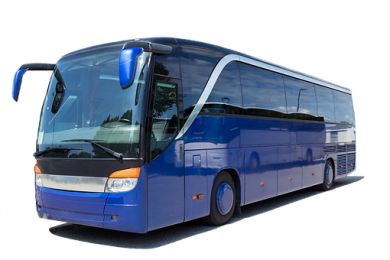 σχολείο  (εικόνα:pixabay)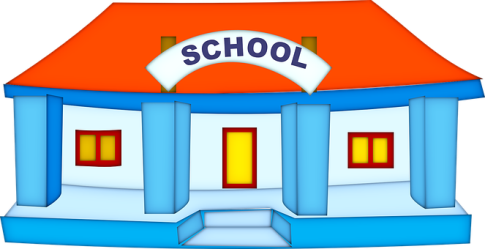 Διάβασε τις συλλαβές:βει, γει, δει, ζει, θει, κει, λει, μει, νει, ξει, πει, ρει, σει, τει, φει, χει, ψειΔιάβασε τις προτάσεις:Γειά σου! Τι κάνεις; Εμείς  πάμε στο σχολείο με τα πόδια.Θέλεις να πάμε μαζί;Η  Ειρήνη  πάει  στη  θεία  της .Εκεί  πάει  με  το  λεωφορείο .Στο  λεωφορείο  κόβει  μισό  εισιτήριο .Ο  Νικόλας  είναι  μαθητής  του  ωδείου.Του αρέσει η  μουσική .Είδαμε  τις  ειδήσεις  στην  τηλεόραση.Αγόρασα ένα λαχείο.Ο θείος και η θεία μου με αγαπούν πολύ.Το ψυγείο είναι γεμάτο φαγητά.Το χειμώνα ο καιρός δεν είναι καλός.Η γειτονιά είναι γεμάτη με παιδιά που παίζουν.